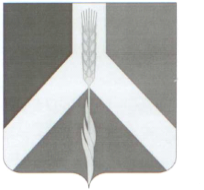 РОССИЙСКАЯ   ФЕДЕРАЦИЯСОВЕТ  ДЕПУТАТОВУсть - Багарякского сельского поселенияКунашакского муниципального района Челябинской областиРЕШЕНИЕ3 – го заседания  Совета депутатовУсть - Багарякского сельского поселенияшестого созывас. Усть - Багарякот 21.05. 2021 г.									 № 14       Об утверждении Акта о списанииосновных средств по Администрации Усть - Багарякского сельского поселения.         На основании ст. 29 Федерального закона от 06.10.2003 г. № 131-ФЗ «Об общих принципах организации местного самоуправления в Российской Федерации», Уставом Усть - Багарякского сельского поселения и в связи с ежегодным проведением инвентаризации основных средств  Администрации сельского поселения,Совет депутатов Усть - Багарякского сельского поселения    Р Е Ш А Е Т:Утвердить Акт о списании основных средств по Администрации  Усть - Багарякского сельского поселения согласно Приложению.Настоящее Решение вступает в силу со дня его подписания и подлежит   опубликованию в средствах массовой информации в соответствии с действующим законодательством.Контроль исполнения данного Решения возложить на финансово - бюджетную комиссию Совета депутатов Усть - Багарякского сельского поселения.Председатель Совета депутатов                                       Г.Б. АзнабаевУтверждаю:                                                                                          Глава Усть-Багарякского сельского поселения                                                                                          _________________ Мухутдинова Л.Г.                                                           "21" мая 2021г.Утверждаю:                                                                                          Глава Усть-Багарякского сельского поселения                                                                                          _________________ Мухутдинова Л.Г.                                                           "21" мая 2021г.